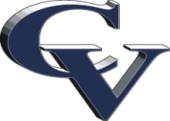 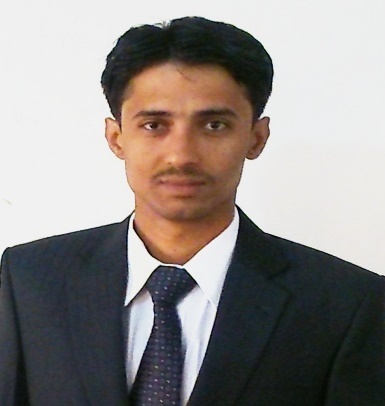 CURRICULUM VITAEFAKHRUDDIN KOLACHIMobile #:		  +92333-7238897Email:		   fakhruddinkolachi8@gmail.comPostal Address:   IBA Hotest # 16, Akhuwat Nagar, Near Goal Masjid, Airport road,                                 Sukkur.Objective:To work in learning and challenging environment, utilizing my skill and knowledge to be the best of my abilities and contribute positively to my personal growth as well as growth of the organization.Academic Qualification:Skills & Interests:Computer literate with excellent skills of MS Office especially MS Excel.Strong verbal/written communication.Fluent in English, Urdu and Sindhi.Strong work ethics, work well with others.Achievements and Awards:Certificate of one day Finance Manager Training Workshop by Sir Saleem at University of Sindh.Certificate of one day Entrepreneurship Workshop by Sir Saleem at University of Sindh.Internship and Class Project:Personal Information: Name:			FakhruddinSurname:			KolachiDate Of Birth:     		4th January, 1991NIC No:			45102-4950879-1Religion:			IslamMarital Status:		Single Domicile:     	   	Ghotki ® SindhNationality: 		PakistaniPermanent Address:	Kolachi Tent Service, near anti-corruption Police Station, GhotkiReference:Will be furnished upon request.DEGREEINSTITUTEDURATIONDIV/GRADE/ CGPAMBA (Finance)(2 year)University of Sindh, JamshoroJan 2013-Dec 2014C.G.P.A: 3.34(79%)B.Sc. (G. Science)(Finance)(2 year)Shah Abdul Latif University, KhairpurAug 2009 -  Dec 2011(1st Division)Grade (‘B’)61%Intermediate (Computer Science)F.G College H-9 For Men, IslamabadAug 2007 - Apr2009(2nd Division)Grade (‘C’)53%Matriculation(G. Science)B.I.S.E  SukkurAug 2004 – Apr 2006Grade (‘A’)78%Place / OrganizationDateSupervisorDescriptionStock Exchange Hyderabad14 Oct 2014Asst: Prof Abdul Sattar ShahVisited stock exchange where we observed the working of stock exchange and how their rate fluctuatesBusiness Research Management (BRM)7 Feb 2014Asst: Prof Vishnu ParmarWe had given a project in which we wrote a business plan about hotel business. We did industry analysis, analyzed our competitors, and prepared estimated financial statements.